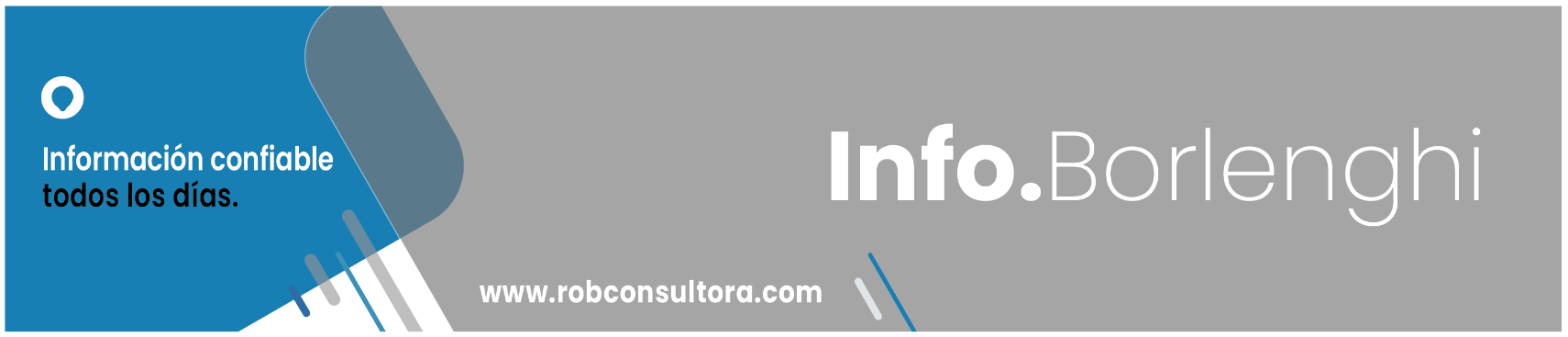 ENVÍO Nº: 6446                                     FECHA: 23 – 07 – 2021                               TOTAL DE PÁGINAS EMITIDAS: 1Jurisdicción: GOBIERNO DE LA CIUDAD AUTÓNOMA DE BUENOS AIRESDestinatario: ÁREA ADMINISTRATIVA - CONTABLENivel: TODOSAsunto: ASPECTOS A TENER EN CUENTA A LA HORA DE LIQUIDAR HABERES DE JULIOEstimado abonado, el departamento de sueldos de ROB Consultora Educativa Integral les remite un breve resumen con las modificaciones a tener en cuenta a la hora de procesar los haberes del mes de JULIO.Aspectos generales a todo el personalSalario Mínimo Vital y Móvil: $27216 por Jornada Completa o $136.08 por horaMonto Máximo Imponible (Jubilacióny O. Social): $252462.50 (cambió en JUNIO)Aporte Mínimo para Obra Social (2 bases mínimas): $15536.38 (cambió en JUNIO)Personal Programático:Se aplica Acta Paritaria Docente informado en info.Borlenghi Nº 6439.Pueden descargar la Grilla de Sueldos Pers. Programático 2021-07 haciendo clic aquíPersonal Extraprogramático:Se aplica incremento acordado informado en info.Borlenghi Nº 6395.Pueden descargar la Grilla Sueldos Pers. Extrap. CGEP 2021-07 haciendo clic aquíPersonal CCT 88/90 (SAEOEP):Se aplica incremento paritario informado en info.Borlenghi Nº 6362.Pueden descargar la Grillas del Personal CCT 88/90 2021-07 haciendo clic aquíLa Contribución Solidaria deja de abonarse.Personal CCT 736/16 (UTEDYC):Sin Cambios.Con la cordialidad de siempreROB Consultora Educativa Integral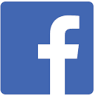 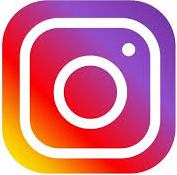 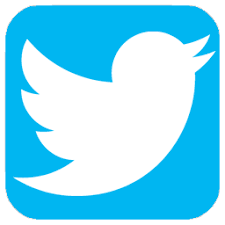 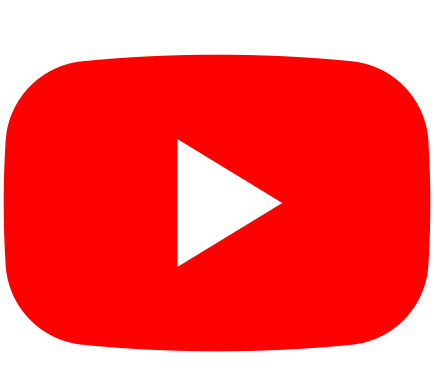 